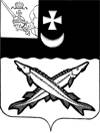 КОНТРОЛЬНО-СЧЕТНАЯ КОМИССИЯ БЕЛОЗЕРСКОГО МУНИЦИПАЛЬНОГО РАЙОНА161200, Вологодская область, г. Белозерск, ул. Фрунзе, д.35,оф.32тел. (81756)  2-32-54,  факс (81756) 2-32-54,   e-mail: krk@belozer.ruЗАКЛЮЧЕНИЕ по результатам экспертизы проекта решения Представительного Собрания Белозерского муниципального округа «Об установлении земельного налога»08 сентября 2022 годаОснование для проведения экспертного заключения: Экспертиза проекта проведена на основании  пункта 9.1 статьи 9 Положения о контрольно-счетной комиссии Белозерского муниципального района, утвержденного решением Представительного Собрания Белозерского муниципального района от 18.01.2022 № 1, пункта 1.8 плана работы контрольно-счетной комиссии Белозерского муниципального района на 2022 год.Предмет финансово-экономической экспертизы: проект  решения Представительного Собрания Белозерского муниципального округа  «Об установлении земельного налога».Цель экспертизы: определение законности установления земельного налога на территории Белозерского муниципального округа Вологодской области.Сроки проведения: с  09.09.2022 по 12.09.2022.Для заключения были представлены следующие документы:проект решения Представительного Собрания округа «Об установлении земельного налога».В результате экспертизы  проекта решения установлено:Проектом решения  предлагается ввести в действие на территории Белозерского муниципального округа Вологодской области земельный налог, порядок и сроки уплаты на земли, находящиеся в пределах границ муниципального округа.В соответствии со ст. 17 НК РФ налог считается установленным лишь в том случае, когда определены налогоплательщики и элементы налогообложения, а именно:объект налогообложения;налоговая база;налоговый период;налоговая ставка;порядок исчисления налога;порядок и сроки уплаты налога.В необходимых случаях при установлении налога в акте законодательства о налогах и сборах могут также предусматриваться налоговые льготы и основания для их использования налогоплательщиком.Пунктом 2 проекта решения предлагается установить налоговые ставки в размере 0,3% и 1,5%. Предлагаемые к утверждению налоговые ставки не превышают предельно допустимых (ст. 384 НК РФ).Контрольно-счетная комиссия района предлагает привести список земельных участков, ставка налога по которым установлена 0,3%, в соответствие со ст.384 НК РФ.Пунктом 3 проекта решения определено, что льготы для организаций и физических лиц, имеющих в собственности земельные участки, являющиеся объектом налогообложения на территории Белозерского муниципального округа Вологодской области, предоставляются в соответствии с НК РФ. Таким образом, проект решения не предусматривает дополнительных льгот для налогоплательщиков (ст.387 НК РФ).Пунктом 4 проекта решения установлен налоговый период - календарный год, что не противоречит ст.393 НК РФ. Пунктом 5 проекта решения установлен отчетный период для налогоплательщиков – организаций – первый квартал, второй квартал и третий квартал календарного года, что не противоречит ст.393 НК РФ. В нарушение ст.17 НК РФ проектом решения  при установлении земельного налога не определены налогоплательщики, объект налогообложения; налоговая база; порядок исчисления налога; порядок и сроки уплаты налога. Следовательно, проект решения не является документом, устанавливающим земельный налог на территории Белозерского муниципального округа Вологодской области. Выводы:1.Представленный проект решения Представительного Собрания Белозерского муниципального округа Вологодской области «Об установлении земельного налога» разработан в соответствии со ст. 387 НК РФ. 2.Проект решения имеет ряд замечаний. В представленном виде не является документом, устанавливающим земельный налог на территории Белозерского муниципального округа Вологодской области. 3.Проект решения рекомендован к принятию с учетом предложений контрольно-счетной комиссии района.Предложения:1.Определить налогоплательщиков земельного налога в соответствии со ст.388 НК РФ. 2.Определить объект  налогообложения  в соответствии со ст. 389 НК РФ. 3. Определить налоговую базу в соответствии со ст.390 НК РФ.4. Определить порядок исчисления земельного налога в соответствии со ст. 396 НК РФ.5.Определить порядок и сроки уплаты земельного налога в соответствии со ст. 397 НК РФ.6. Привести в соответствие ст. 384 НК РФ список земельных участков, ставка налога по которым установлена 0,3 процента.7. После внесения поправок представить проект решения на согласование в контрольно-счетную комиссию района. Председатель контрольно-счетной комиссии района                                                                Н.С.Фредериксен